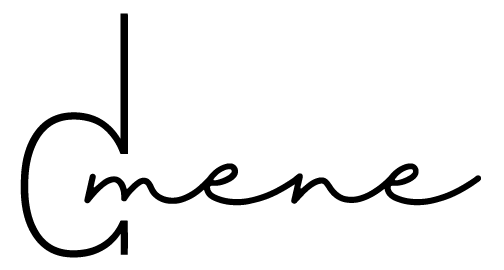 Vacature zelfstandig klinisch kinderpsycholoog/orthopedagoogGroepspraktijk De Mene met 4 huisartsen, 4 klinisch psychologen en een beeldend therapeut wenst haar team te versterken VereistenMaster diploma in de psychologie, optie klinische psychologie kinderen en jongeren Master diploma in de pedagogieEen postgraduaat therapie-opleiding in opleiding of afgerond Registratie bij de psychologencommissie en visumnummer	Een langdurig engagementAanbodAangename werkomgeving met voldoende mogelijkheid tot supervisie en intervisie binnen een aangenaam therapeutenteamFlexibiliteit in keuze dagdelen opnemen, aantal uren overeen te komen Gunstige voorwaardenDe praktijk is gevestigd in een mooie nieuwbouw. Deze is gelegen op 5 km van Tienen, 4 km van Boutersem en 17 km van LeuvenHet heeft een uitstekende verbinding met het openbaar vervoerGeïnteresseerden kunnen voor 10 juni  hun kandidatuur en CV doorsturen aan Marleen Heps, De Mene, Leuvenselaan 785, 3300 Kumtich-Tienen of via mail marleenheps.demene@gmail.com Voor meer informatie kan je contact opnemen met klinisch psychologe Marleen Heps, via mail of telefonisch   0468/08 46 86